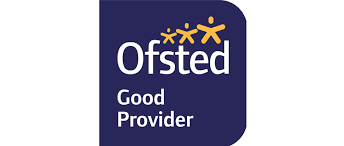 STAKESBY PRIMARY ACADEMY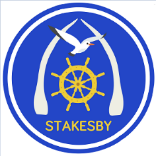 NEWSSTAKESBY PRIMARY ACADEMYNEWS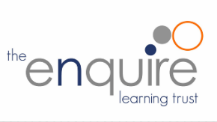 	6th September 2019	6th September 2019STAR OF THE WEEKWe would like to say a huge well done to the following children for their achievements, attitudes and effort this week.            Great work everyone!STAR OF THE WEEKWe would like to say a huge well done to the following children for their achievements, attitudes and effort this week.            Great work everyone!Welcome back to schoolI hope that you and your family had a great break and everyone is rested, recharged and eager to go! A special welcome to all the families and children that are joining us for the first time this term. We look forward to working with you as your children take their first steps on their learning journey at Stakesby Academy.As you are getting back into your school-day routines, please can I encourage you to make sure you find time to help children with homework, and in particular, to read with them? This will give your child great positive messages about how you value their learning and support the positive attitudes to learning that we promote at school. Thank you.Mr Gunning - PrincipalWelcome back to schoolI hope that you and your family had a great break and everyone is rested, recharged and eager to go! A special welcome to all the families and children that are joining us for the first time this term. We look forward to working with you as your children take their first steps on their learning journey at Stakesby Academy.As you are getting back into your school-day routines, please can I encourage you to make sure you find time to help children with homework, and in particular, to read with them? This will give your child great positive messages about how you value their learning and support the positive attitudes to learning that we promote at school. Thank you.Mr Gunning - PrincipalFOSS INFORMATIONThe next FoSS meeting will be on Wednesday 11th September at 2pm in the Tree House. All welcome. Do not forget to hand in your completed Summer Scavenger hunt forms by 10th September to receive a treat.  Friends of Stakesby are now on Facebook; we will use this page to share events and information with you all. Mrs ParkerFOSS INFORMATIONThe next FoSS meeting will be on Wednesday 11th September at 2pm in the Tree House. All welcome. Do not forget to hand in your completed Summer Scavenger hunt forms by 10th September to receive a treat.  Friends of Stakesby are now on Facebook; we will use this page to share events and information with you all. Mrs ParkerSCHOOL NFORMATIONClass DojoAs part of our new Behaviour Policy, we are running Class Dojo across the school as a means of rewarding our pupils for their hard work and achievements. You should, by now, have received a letter from your child/ren with details about how to sign up to the App. This is a great way to see exactly how well your child is doing and the specific areas in which they are being rewarded across school. Additionally, you will be able to keep track of any instances in which the Behaviour Policy has not been followed and the resulting sanctions. Thank you to all of those parents who have signed up so far - it's proving to be a real hit here in school. Annual Consent FormToday your child has been given an Annual Consent form for you to complete. Please return this to school as soon as possible to ensure our records are as up-to-date and accurate. Thank you.Miss RobsonSCHOOL NFORMATIONClass DojoAs part of our new Behaviour Policy, we are running Class Dojo across the school as a means of rewarding our pupils for their hard work and achievements. You should, by now, have received a letter from your child/ren with details about how to sign up to the App. This is a great way to see exactly how well your child is doing and the specific areas in which they are being rewarded across school. Additionally, you will be able to keep track of any instances in which the Behaviour Policy has not been followed and the resulting sanctions. Thank you to all of those parents who have signed up so far - it's proving to be a real hit here in school. Annual Consent FormToday your child has been given an Annual Consent form for you to complete. Please return this to school as soon as possible to ensure our records are as up-to-date and accurate. Thank you.Miss RobsonSCHOOL LUNCHESPlus!  Seasonal vegetables, a selection of fresh salad and fruits, plus freshly             baked bread is available on every table.Plus!  Choice of fresh fruit and yoghurt or set pudding every day.TEA TIME CLUB3.15-5.15pmWHAT’S HAPPENING NEXT WEEKWHAT’S HAPPENING NEXT WEEKWHAT’S HAPPENING NEXT WEEK